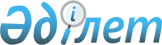 Ақтөбе облысы әкімдігінің 2015 жылғы 2 қазандағы № 365 қаулысының күші жойылды деп тану туралыАқтөбе облысы әкімдігінің 2016 жылғы 23 қыркүйектегі № 406 қаулысы      Қазақстан Республикасының 2001 жылғы 23 қаңтардағы "Қазақстан Республикасындағы жергілікті мемлекеттік басқару және өзін-өзі басқару туралы" Заңының 27, 37-баптарына сәйкес Ақтөбе облысы әкімдігі ҚАУЛЫ ЕТЕДІ:

      Ақтөбе облысы әкімдігінің 2015 жылғы 2 қазандағы № 365 "Ақтөбе облысының жолаушылар көлігі және автомобиль жолдары басқармасы" мемлекеттік мекемесінің Ережесін бекіту туралы" қаулысының (нормативтік құықтық актілерді мемлекеттік тіркеу Тізілімінде № 4576 тіркелген, "Ақтөбе және "Актюбинский вестник" газеттерінде 2015 жылғы 26 қарашада жарияланған) күші жойылды деп танылсын.


					© 2012. Қазақстан Республикасы Әділет министрлігінің «Қазақстан Республикасының Заңнама және құқықтық ақпарат институты» ШЖҚ РМК
				
      Ақтөбе облысы әкімі 

Б. Сапарбаев
